May 31, 2022Notice of Meeting of State 911 CommissionIn accordance with Massachusetts General Law § 6A, Section 18B,Massachusetts General Law 30A, Sections 11A and 11A1/2, notice is hereby given of a meeting to be held by theState 911 CommissionatState 911 Department151 Campanelli Drive, Suite AMiddleborough, MA 02346on the following date and time:Date: Thursday, June 2nd, 2022Time: 1:00PM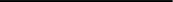 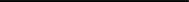 cc: Secretary of State’s Office, Rules and Regulations Division   Executive Office of Administration and Finance